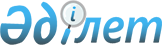 Об установлении квоты на привлечение иностранной рабочей силы для
осуществления трудовой деятельности на территории Республики Казахстан на 2010 год и внесении изменения в постановление Правительства Республики Казахстан от 29 августа 2007 года № 753Постановление Правительства Республики Казахстан от 30 декабря 2009 года № 2274

      Правительство Республики Казахстан ПОСТАНОВЛЯЕТ:



      1. Установить квоту на привлечение иностранной рабочей силы для осуществления трудовой деятельности на территории Республики Казахстан на 2010 год в размере 0,75 процента к экономически активному населению республики.



      2. Внести в постановление Правительства Республики Казахстан от 29 августа 2007 года № 753 "О Среднесрочном плане социально-экономического развития Республики Казахстан на 2008 - 2010 годы" (САПП Республики Казахстан, 2007 г., № 32, ст. 354) следующее изменение:



      в Среднесрочный план социально-экономического развития Республики Казахстан на 2008 - 2010 годы в разделе 2. "Государственные регуляторы социально-экономического развития Республики Казахстан на 2008 - 2010 годы", утвержденный указанным постановлением:



      в таблице "Регуляторы развития социальной сферы" в графе "2010 г." строки "Квота на импорт рабочей силы (с учетом трудящихся-мигрантов, привлекаемых для осуществления трудовой деятельности на сельскохозяйственных работах в приграничных областях Республики Казахстан, в %", цифры "3,20" заменить цифрами "0,75".



      3. Настоящее постановление вводится в действие по истечении десяти календарных дней со дня первого официального опубликования.      Премьер-Министр

      Республики Казахстан                       К. Масимов
					© 2012. РГП на ПХВ «Институт законодательства и правовой информации Республики Казахстан» Министерства юстиции Республики Казахстан
				